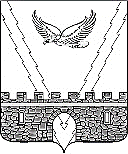 АДМИНИСТРАЦИЯ АПШЕРОНСКОГО ГОРОДСКОГО ПОСЕЛЕНИЯ АПШЕРОНСКОГО РАЙОНАПОСТАНОВЛЕНИЕот__02.02.2021_________								 №___58____г.АпшеронскО назначении публичных слушаний по  объекту«Проект планировки и межевания территории, ограниченной   переулком Щорса и корпусами 14,16,18,3,8 микрорайона Соцгородокв городе Апшеронске»В соответствии со статьями 42, 46 Градостроительного кодекса Российской Федерации, пунктом 22 статьи 8 устава Апшеронского городского поселения Апшеронского района, генеральным планом Апшеронского городского поселения Апшеронского района, утвержденным решением Совета Апшеронского городского поселения Апшеронского района от 28 февраля 2012 года № 176 (в редакции решения от 18 октября 2018 года № 284), Правилами землепользования и застройки Апшеронского городского поселения Апшеронского района, утвержденными решением Совета Апшеронского городского поселения Апшеронского района от 21 декабря 2012 года № 216 (в редакции решения от 24 января 2019 года № 311), п о с т а н о в л я ю: 1. Назначить публичные слушания по объекту «Проект планировки и межевания территории, ограниченной   переулком Щорса и корпусами 14,16,18,3,8  микрорайона Соцгородок в городе Апшеронске» на 16 марта  2021 года в 15 часов 15 минут по адресу: г. Апшеронск, ул. Коммунистическая, 17, каб. 32а. 2. Отделу организационно-кадровой работы администрации Апшеронского городского поселения Апшеронского района (Клепанева) официально обнародовать настоящее постановление и разместить его, текстовый и графический материалы на сайте Апшеронского городского поселения Апшеронского района.3. Контроль за выполнением настоящего постановления возложить на заместителя главы Апшеронского городского поселения Апшеронского района Н.И.Покусаеву.4. Постановление вступает в силу после его официального обнародования.Глава Апшеронского городского поселения Апшеронского района                                                         С.Н.Иващенко 